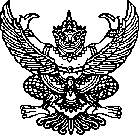 ประกาศองค์การบริหารส่วนตำบลหินดาดเรื่อง    สอบราคาจัดซื้อรถพยาบาลฉุกเฉิน (รถกระบะ) ปริมาตรกระบอกสูบไม่ต่ำกว่า 2,400 ซี.ซี.…………………………………..   ด้วยองค์การบริหารส่วนตำบลหินดาด  อำเภอด่านขุนทด  จังหวัดนครราชสีมา มีความประสงค์จะสอบราคาจัดซื้อรถพยาบาลฉุกเฉิน(รถกระบะ) ปริมาตรกระบอกสูบไม่ต่ำกว่า 2,400 ซี.ซี. มีรายละเอียด ดังนี้ เครื่องยนต์ดีเซล 4 สูบ พร้อมอุปกรณ์ตามาตรฐานประตูมีด้านหลัง ปิด-เปิด สำหรับยกเตียงผู้ป่วยเข้า-ออกมีตู้เก็บท่อบรรจุก๊าซไม่น้อยกว่า 2 ท่อ ที่แขวนน้ำเกลือห้องพยาบาลมีตู้ใส่อุปกรณ์และเวชภัณฑ์มีวิทยุคมนาคม VHF/FM 25 วัตต์ พร้อมอุปกรณ์คุณลักษณะเฉพาะอุปกรณ์การแพทย์ประกอบ-เตียงนอนโลหะผสม แบบมีล้อเข็น ปรับเป็นรถเข็นได้-ชุดช่วยหายใจชนิดใช้มือบีบสำหรับเด็กและผู้ใหญ่-เครื่องส่องกล่องเสียง/เครื่องดูดของเหลว-เครื่องวัดความดันโลหิตชนิดติดผนัง-ชุดป้องกันกระดูกคอเคลื่อน-ชุดเฝือกกลม-ชุดให้ออกซิเจนแบบ Pipe line สำหรับส่งท่อก๊าซ-อุปกรณ์ดามหลังชนิดสั้น-เก้าอี้เคลื่อนย้ายผู้ป่วยชนิดผับเก็บได้(ตามเกณฑ์ราคามาตรฐานครุภัณฑ์ของสำนักมาตรฐานงบประมาณ สำนักงบประมาณ ประจำปี 2558 หรือ ตามเกณฑ์ราคามาตรฐานครุภัณฑ์ของสำนักมาตรฐานงบประมาณ สำนักงบประมาณ ที่เปลี่ยนแปลงไปในปัจจุบัน)ราคากลาง 1,000,000.-บาท (หนึ่งล้านบาทถ้วน)ผู้มีสิทธิเสนอราคาจะต้องมีคุณสมบัติดังนี้เป็นผู้มีอาชีพขายสิ่งของที่สอบราคาดังกล่าวและต้องไม่เป็นผู้ที่ถูกแจ้งเวียนชื่อผู้ทิ้งงานของทางราชการ รัฐวิสาหกิจ หรือหน่วยการบริหารราชการส่วนท้องถิ่นในขณะยื่นซองสอบราคาผู้เสนอราคาต้องไม่เป็นผู้ได้รับเอกสิทธิ์หรือความคุ้มกัน ซึ่งอาจปฏิเสธไม่ยอมขึ้นศาลไทย เว้นแต่รัฐบาลของผู้เสนอราคาได้มีคำสั่งให้สละสิทธิ์และความคุ้มกันเช่นว่านั้นไม่เป็นผู้มีผลประโยชน์ร่วมกันกับผู้เสนอราคารายอื่นที่เข้าเสนอราคาให้แก่องค์การบริหารส่วนตำบลด่านขุนทด  ณ วันประกาศสอบราคา หรือไม่เป็นผู้กระทำการอันเป็นการขัดขวางการแข่งขันราคาอย่างเป็นธรรม ในการสอบราคาซื้อครั้งนี้		4. บุคคลหรือนิติบุคคลที่จะเข้าเป็นคู่สัญญากับหน่วยงานของรัฐซึ่งได้ดำเนินการจัดซื้อจัดจ้างด้วยระบบอิเล็กทรอนิกส์ (e-Government Procurement: e-GP) ต้องลงทะเบียนในระบบอิเล็กทรอนิกส์ของกรมบัญชีกลางที่เว็บไซต์ศูนย์รวมข้อมูลจัดซื้อจัดจ้างภาครัฐ										/5. คู่สัญญา ...-2-		5. คู่สัญญาต้องรับและจ่ายเงินผ่านบัญชีธนาคารกระแสรายวัน เว้นแต่การจ่ายเงินแต่ละครั้งซึ่งมีมูลค่าไม่เกินสามหมื่นบาทคู่สัญญาอาจจ่ายเป็นเงินสดได้กำหนดยื่นซองสอบราคา ณ องค์การบริหารส่วนตำบลหินดาด ระหว่างวันที่ 30 พฤษภาคม  2559 ถึงวันที่ 10 มิถุนายน  2559  ในวันและเวลาราชการ ณ ที่ทำการองค์การบริหารส่วนตำบลหินดาด และในวันที่  13  มิถุนายน  2559  ระหว่างเวลา ๐๘.๓๐น. ถึง ๑๖.๓๐ น. ณ สถานที่กลาง (ศูนย์รวมข้อมูลข่าวสารการซื้อหรือการจ้างขององค์การบริหารส่วนตำบลระดับอำเภอ ที่ว่าการอำเภอด่านขุนทด) กำหนดเปิดซองสอบราคา ในวันที่  14  มิถุนายน  2559 ตั้งแต่เวลา ๑๐.๐๐ น. เป็นต้นไป ณ สถานที่กลาง (ศูนย์รวมข้อมูลข่าวสารการซื้อหรือการจ้างขององค์การบริหารส่วนตำบลระดับอำเภอ ที่ว่าการอำเภอ ด่านขุนทด)ผู้สนใจติดต่อขอซื้อเอกสารสอบราคาในราคาชุดละ  500.-บาท ได้ที่ที่ทำการองค์การบริหารส่วนตำบลหินดาด  ระหว่างวันที่ 30  พฤษภาคม  2559  ถึงวันที่  10  มิถุนายน  2559 หรือดูรายละเอียดได้ที่เว็บไซด์ www.hindard.go.th , www.koratdla.go.th , www.procurement.go.th  หรือสอบถามทางโทรศัพท์/โทรสาร หมายเลข ๐-๔๔๗๕-๖๑๑๑/๐-๔๔๗๕-๖๑๑๐  ในวันและเวลาราชการ        ประกาศ   ณ   วันที่  30   เดือน   พฤษภาคม    พ.ศ.  2559  (นายประพันธ์  เชาวน์ดี)		                                              นายกองค์การบริหารส่วนตำบลหินดาด